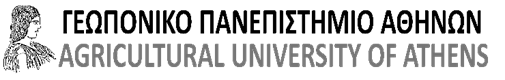 ΑΙΤΗΣΗ Του/της φοιτητή/τριας  τουΠρογράμματος Μεταπτυχιακών Σπουδών :Όνομα: ……………………………………………….Επώνυμο:    ………………………………………….Του ……………………………………………………..A.M. ……………………………………………………Δ/νση: ………………………………………………….Email : ………………………………………………….Τηλ. : ……………………………………………………ΠΡΟΣ: ΓΕΩΠΟΝΙΚΟ ΠΑΝΕΠΙΣΤΗΜΙΟ ΑΘΗΝΩΝΤμήμα Δασολογίας & Δ.Φ.Π.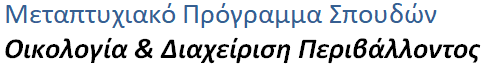 Γραμματεία ΠΜΣ	……………………………………………………………………………………………………………………………………………………………………………………………………………………………………………………………………………………………………………………………………………………………………………………………………………………………………………………………………………………………………………………………………………………………………………………………………………………………………………………………………………………………………………………………………………………………………………………………………………………………………………………………………………………………………………………………………………………………………………………………………………………………………………………………………………………………………………………………………………………                        ΚΑΡΠΕΝΗΣΙ  …. /…..  /202……                                  Ο/Η Αιτ ......